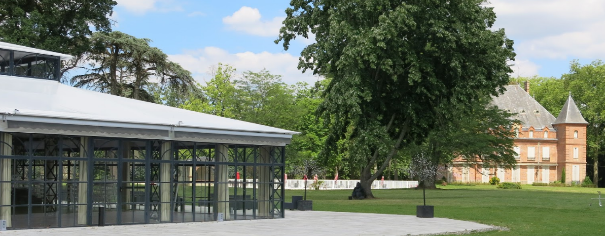 Les Rencontres toulousaines sont un moment privilégié pour faire le point sur les actions réalisées ou en cours au sein du Club 3C-R, pour échanger et travailler sur les problématiques d'intérêt concernant la gestion des ressources biologiques. Le programme est en cours d'élaboration mais il abordera des problématiques (scientifiques, techniques, éthiques et réglementaires) qui se posent tout au long de la vie d'une ressource biologique :Prélèvement, Pré analytique, position des patientsPréparation et Conservation Gestion des Mises à disposition et utilisation des ressources biologiquesPour vous pré inscrire et ainsi réserver vos places, vous pouvez renvoyer ce formulaire rempliPar courrier :  3C-R ;  1 impasse des pinsons 31 780 CASTELGINESTOu par mail : jhdd@wanadoo.fr ATTENTION Les inscriptions se feront jusqu'à disponibilité des places !Nom du CRB ou de l'organisme : ……………………………………………………………Ville : …………………………………………Avez-vous besoin d'un devis préalable ?  ☐ oui		☐ nonAvez-vous besoin d'une convention de formation professionnelle ? ☐ oui		☐ non3C-R est Organisme de formation professionnelle enregistré auprès du Préfet de région de Midi-Pyrénées sous le numéro 73 31 05393 31  - Labellisé RP-CFI et référencé dans DataDockAdresse de facturation : …………………………………………………………………………………………………………………………………………………………………………………………………………………………………………………………………………………………………………….Merci d'indiquer quel(s) mode(s) de validation de votre inscription sera(seront) utilisé(s)  :☐ Convention de formation professionnelle signée par l'organisme/service qui prend en charge cette formation☐ Bon de commande (avec le code SIRET et le Code service pour les organismes publics pour le dépôt de la facture dans Chorus)☐ Devis signéLe montant de la participation aux Rencontres toulousaines du Club 3C-R est de 300€HT/personne pour les 2 journées repas compris soit 360€TTC/personneDes informations logistiques vous seront transmises prochainement pour les réservations d'hôtel et les navettes bus Liste des participants aux 10èmes Rencontres toulousaines du Club 3C-RNomPrénomFonctionmailNuméro téléphone portablePublication mailPublication photo4Repas ☐ Oui☐ Non ☐ Oui☐ Non☐ Mardi midi☐ Mardi soir☐ Mercredi midi☐ Oui☐ Non☐ Oui☐ Non☐ Mardi midi☐ Mardi soir☐ Mercredi midi☐ Oui☐ Non☐ Oui☐ Non☐ Mardi midi☐ Mardi soir☐ Mercredi midi